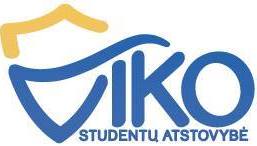 VILNIAUS KOLEGIJOSSTUDENTŲ ATSTOVYBĖS SUSIRINKIMOPROTOKOLAS2015-05-20   Nr. VilniusSusirinkimas įvyko 2015-05-20.Susirinkimo pirmininkė Renata Lapėnienė.Susirinkimo sekretorė Ana Diana Michailova.Dalyvauja 6 atstovai: Renata Lapėnienė, Ana Diana Michailova, Justina Paulavičiūtė, Samanta Vasiliauskaitė, Karolina Auškelytė, Nerijus Paldūnas.Darbotvarkė:Dėl reguliaraus susirinkimo laiko.Dėl Lietuvos studentų sąjungos mokymų aptarimo.Dėl Vilniaus kolegijos probleminių klausimų. Dėl alumnių įtraukimo į Vilniaus kolegijos studentų atstovybės veiklą.Dėl kitų klausimų.SVARSTYTA. Reguliarus susirinkimo laikasPranešėjas – pirmininkė Renata Lapėnienė.NUTARTA. Reguliarus susirinkimo laikas nustatytas trečiadieniais, 19:00 val. Susirinkimas gali vykti arba nevykti atsižvelgiant į poreikį. Prezidentė pirmadienį paskelbia ar susirinkimas bus.SVARSTYTA. Lietuvos studentų sąjungos mokymų aptarimas.Pranešėjas – pirmininkė Renata Lapėnienė.NUTARTA.  Renata Lapėnienė pristatė kas vyko per mokymus. Išskirtos pagrindiniai klausimai: LSP vėlavimas, akademinių ir socialinių reikalų strategija, bendradarbiavimas su kitom aukštosiomis mokyklomis rengiant bendrus projektus ir mokymus. Siekiant skatinti bendradarbiavimą su kitom aukštosiomis mokyklomis 2015-05-27 (trečiadienį) vyks bendras susirinkimas su Vilniaus Technologijų ir Dizaino kolegija. Bendro susirinkimo tikslas parašyti kuratorių mokymų projektą.SVARSTYTA. Vilniaus kolegijos probleminiai klausimai.Pranešėjas – pirmininkė Renata Lapėnienė.NUTARTA. Išskirti probleminiai klausimai aktualūs Vilniaus kolegijai: LSP vėlavimas ir asmenų norinčių eiti kuratoriaus pareigas trūkumas. Kuratorių skaičius ateinantiems studijų metams yra per mažas, todėl bus pakartotinai viešinamas skelbimas internetinėje erdvėje. Siekiant pagreitinti LSP užsakymą ir gavimą būsimi studentai bus informuoti, kad atvykstant pasirašyti studijų sutarties su Vilniaus kolegija turėtų lėšų susimokėti už LSP. Prašymas gauti LSP ir nuotrauka bus daromi vietoje. Tokiu būdų bus išvengiama pakartotini nuotraukos siuntimo ir pagreitintas užsakymas.SVARSTYTA. Alumnių įtraukimas į studentų atstovybės veiklą.Pranešėjas – pirmininkė Renata Lapėnienė.NUTARTA.      Susirinkimo pirmininkė	Renata LapėnienėSusirinkimo sekretorė	Ana Diana Michailova